ΣΥΛΛΟΓΟΣ ΕΚΠΑΙΔΕΥΤΙΚΩΝ Π. Ε.          ΑΜΑΡΟΥΣΙΟΥ                                                    Μαρούσι 8 – 4 – 2024 Ταχ. Δ/νση: Λ. Κηφισιάς 211                                        Αρ. Πρ. : 110 Τ.Κ.  15124 Μαρούσι Τηλ. & Fax: 210 8020697 Πληροφορίες: Δημ. Πολυχρονιάδης (6945394406)                                                                  Email:syll2grafeio@gmail.com                                       Δικτυακός τόπος: http//: www.syllogosekpaideutikonpeamarousiou.gr                                                                                             ΠΡΟΣ: Δ/νση Π. Ε. Β΄ Αθήνας Κοινοποίηση: Ενώσεις Γονέων των Δήμων της περιοχής ευθύνης του σωματείου μας, ΥΠΑΙΘΑ, Δ. Ο. Ε., Συλλόγους Εκπ/κών Π. Ε. της χώρας, ΤΑ ΜΕΛΗ ΤΟΥ ΣΥΛΛΟΓΟΥ ΜΑΣ Θέμα: « Σχετικά με τις προδήλως παράνομες προφορικές εντολές της Δ/νσης Π. Ε. Β΄ Αθήνας προς τις/τους Διευθύντριες/Διευθυντές των Δημοτικών Σχολείων της περιοχής μας αναφορικά με τις εγγραφές μαθητών/μαθητριών της Α΄ τάξης Δημοτικού και την δημιουργία τμημάτων με πληθωρικό αριθμό – περικοπή ίδρυσης τμημάτων με μεταφορά μαθητών στο όμορα σχολεία». Σύμφωνα με ενημέρωση που είχαμε από Διευθυντές/Διευθύντριες Δημοτικών Σχολείων της περιοχής ευθύνης του σωματείου μας υπήρξαν προδήλως παράνομες προφορικές – τηλεφωνικές εντολές της Διεύθυνσης Π. Ε. Β΄ Αθήνας προς Διευθυντές και Διευθύντριες Δημοτικών Σχολείων της περιοχής ευθύνης του σωματείου μας αναφορικά με τον αριθμό των τμημάτων της Α΄ τάξης που θα δηλώσουν προς σχηματισμό για το σχολικό έτος 2024 – 2025 με βάση τις εγγραφές μαθητών – μαθητριών που διεξάγονται αυτή την περίοδο επικαλούμενοι (οι αρμόδιοι της Δ/νσης Π. Ε. Β΄ Αθήνας) εντολές της πολιτικής ηγεσίας του ΥΠΑΙΘΑ. Συγκεκριμένα σε Δημοτικά Σχολεία που ο αριθμός εγγραφών των μαθητών/μαθητριών της Α΄ τάξης εγγίζει τους 29 και δεν ξεπερνάει τους 30 μέχρι στιγμής ασκούνται πιέσεις από την Διεύθυνση Π. Ε. Β΄ Αθήνας ώστε να καθοδηγηθούν οι γονείς  των παιδιών της Α΄ τάξης από τους Διευθυντές/Διευθύντριες των σχολείων να εγγράψουν – μεταφέρουν τα παιδιά τους στα όμορα σχολεία δημιουργώντας έτσι τμήματα Α΄ τάξης με πληθωρικό αριθμό παιδιών σε κάποια σχολεία και αφήνοντας ένα υπερμεγέθη τμήμα Α΄ τάξης σε κάποια άλλα.Το Δ. Σ. του Συλλόγου Εκπ/κών Π. Ε. Αμαρουσίου λαμβάνοντας υπόψη του όλα τα παραπάνω και γνωρίζοντας την κείμενη νομοθεσία περί εγγραφών μαθητών/μαθητριών και σχηματισμό τμημάτων ΚΑΤΑΓΓΕΛΛΕΙ ως απαράδεκτες τις παράνομες αυτές ενέργειες της Διεύθυνσης Π. Ε. Β΄ Αθήνας.Συγκεκριμένα οι Διευθυντές και Διευθύντριες των Δημοτικών Σχολείων που διενεργούν τις εγγραφές των μαθητών και μαθητριών οφείλουν να δηλώσουν σχηματισμό τμημάτων υπολογίζοντας και τυχόν μετεγγραφές – μετακινήσεις που θα γίνουν τον προσεχή Σεπτέμβριο του 2024 πριν από την έναρξη του σχολικού έτους ώστε να αποφευχθεί τυχόν ταλαιπωρία μαθητών και γονέων με άσκοπες μετακινήσεις σε όμορα σχολεία. Υπενθυμίζουμε ότι για τις μετακινήσεις – μετεγγραφές μαθητών σε όμορα σχολεία, εφόσον δεν συμπληρώνεται ο αριθμός των ελάχιστων 15 μαθητών ανά τμήμα ώστε να λειτουργούν δύο τμήματα σε κάθε τάξη Δημοτικού Σχολείου, υπεύθυνη είναι αποκλειστικά η Διεύθυνση Π. Ε. της κάθε περιοχής, η οποία με κριτήρια απόστασης και εφόσον συμφωνούν οι γονείς των μαθητών στους οποίους προτείνεται η μετεγγραφή – μετακίνηση προβαίνει στις νόμιμες ενέργειες τον μήνα Σεπτέμβριο εκάστου έτους πριν ξεκινήσει το σχολικό έτος συνεκτιμώντας και το υλικό κάθε τμήματος αλλά και τις ιδιαίτερες συνθήκες που επικρατούν σε κάθε τμήμα (π.χ. αριθμός παιδιών που χρήζουν παράλληλης στήριξης ή παρουσίας ΕΕΠ – ΕΒΠ κ.λπ.) Τονίζουμε ότι πάγια διεκδίκηση του συνδικαλιστικού κινήματος των εκπαιδευτικών είναι η δημιουργία ολιγομελών τμημάτων ειδικά στην Α΄ τάξη του Δημοτικού Σχολείου (διεκδικούμε 15 παιδιά ανά δάσκαλο και νηπιαγωγό στο τμήμα) και μας είναι απόλυτα ξένη η προσέγγιση της Διεύθυνσης Π. Ε. Β΄ Αθήνας αναφορικά με την τυφλή και κατά γράμμα εφαρμογή του νόμου στην οποία καλεί τις/τους Διευθύντριες/Διευθυντές να προχωρήσουν ενώ δεν είναι αυτών η συγκεκριμένη αρμοδιότητα αυτή αλλά της ίδιας της Διεύθυνσης Π. Ε. Β΄ Αθήνας.Διεκδικούμε την άμεση κατάργηση του νόμου 4692/2020 με τον οποίο ανέβηκε το ελάχιστο όριο των μαθητών της Α΄ τάξης από τους 22 που ήταν στους 25 και την άμεση θεσμοθέτηση ως ανώτερου ορίου μαθητών για το σχηματισμό τμημάτων της Α΄ τάξης αλλά και του Νηπιαγωγείου τους 15 μαθητές/μαθήτριες ανά τμήμα.  Καλούμε τις Ενώσεις Γονέων και τους Συλλόγους Γονέων της περιοχής ευθύνης του σωματείου μας να μην αποδεχθούν σε καμία περίπτωση τέτοιου είδους διευθετήσεις με μετακινήσεις και μετεγγραφές παιδιών από σχολείο σε σχολείο προκειμένου να δημιουργηθούν υπερμεγέθη τμήματα και να εξοικονομηθούν θέσεις εκπαιδευτικών σε βάρος της ποιότητας της εκπαίδευσης των παιδιών τους και να συνταχθούν πλήρως με τις διεκδικήσεις του συνδικαλιστικού κινήματος των εκπαιδευτικών της Π. Ε.  Εφιστούμε την προσοχή στον Διευθυντή Π. Ε. Β΄ Αθήνας και στην κα Προϊσταμένη Εκπαιδευτικών θεμάτων της Β΄ Δ/νσης Π. Ε. Αθήνας να πάψουν να ασκούν ανάλογες πιέσεις σε Διευθυντές/Διευθύντριες Δημοτικών Σχολείων και να αναλάβουν οι ίδιοι το βάρος των ευθυνών τους απέναντι στις/στους μαθήτριες/μαθητές και τις οικογένειές τους αναφορικά με τις καταστροφικές επιλογές για το εκπαιδευτικό μέλλον των παιδιών που εισηγούνται. Καλούμε το ΥΠΑΙΘΑ να ξεκαθαρίσει, αν υπάρχουν και ποιες ακριβώς είναι οι έγγραφες εντολές του για το θέμα της εγγραφής μαθητών/μαθητριών της Α΄ τάξης και αν και υπό ποιες προϋποθέσεις θα επιβάλλει την μετακίνηση μαθητών/μαθητριών της Α΄ τάξης Δημοτικού που χωρικά ανήκουν σε συγκεκριμένο σχολείο προκειμένου να μετεγγραφούν σε όμορο σχολείο ώστε να δημιουργηθούν πληθωρικά και υπερμεγέθη τμήματα εξοικονομώντας θέσεις εκπαιδευτικών και ταλαιπωρώντας επί 6 χρόνια οικογένειες και παιδιά στην προσπάθεια του να εφαρμόσει βαθύτατα αντιεκπαιδευτικές και αντιλαϊκές πολιτικές. Τέλος καλούμε το Δ. Σ. της Δ. Ο. Ε. να επιληφθεί του θέματος το οποίο απασχολεί την περίοδο αυτή τα Δημοτικά Σχολεία και Νηπιαγωγεία σε πανελλήνιο επίπεδο.    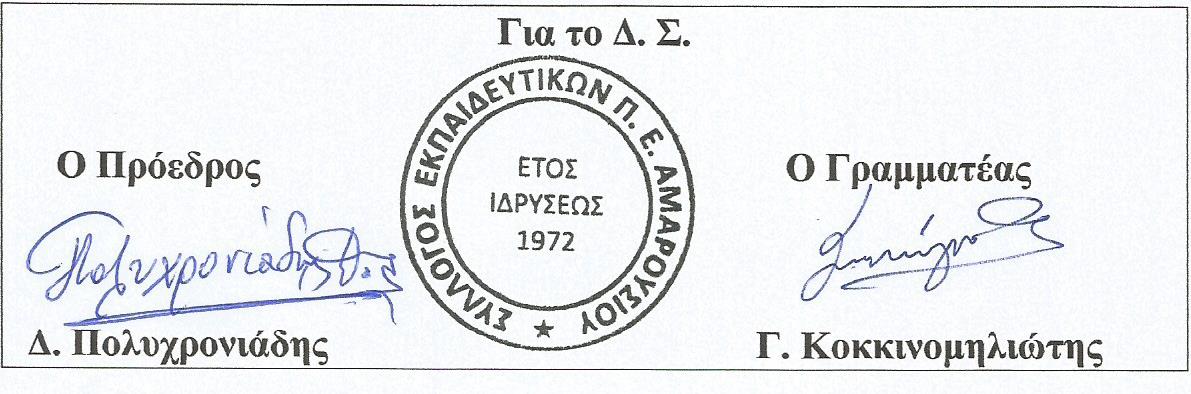 